1 line2 line3 line ABSTRACT (Times New Roman Font, Size 12pt, Title Case, Bold Face)A brief abstract of the research work not more than 200 words in length should be typed here. Please note that the layout of the above table and its format is fixed and must not be altered! (Times Roman Font, Size 11 pt, Single spacing, justified).1 lineKEYWORDS (Times New Roman Font, Size 12pt, Title Case, Bold Face)Maximum 5 succinct keywords separated by commas (Times Roman Font, Size 11 pt, justified, Title Case).1 line2 line1. INTRODUCTION (First Heading: Times New Roman Font, Size 12pt, Title Case, Bold Face)1 lineThe Conference Proceedings will be produced directly from the camera-ready manuscripts received from authors. Therefore the authors should try to produce their paper, as closely as possible to this model paper.1 line1.1 Page Margins (Second Heading: Times New Roman Font, Size 11pt, Title Case, Bold Face)1 linePlease set page size as A4 (8.27 inch × 11.69 inch). The margins should be set as shown in the following sections. If you are using metric units, the conversion factor is 2.54 (i.e. 1 inch = 2.54 cm)1 line1.1.1 A4 size paper (Third Heading: Times New Roman Font, Size 11 pt, First Letter Captial, Bold face)Paper size: 8.27 inch × 11.69 inchTop: 0.75 inch., Bottom: 1 inch, Left: 1.25 inch, Right: 0.75 inch. The final text area must be 6.5 inch x 9.25 inch.The final text area must be 6.5 inch × 9.25 inch.1.2 Font1 line Times New Roman No. 11 regular font with Single Spacing should be used for the entire manuscript except for the following:1 lineTitle of Paper: Times New Roman Font, Size 14pt, All Cap, Bold Face, Center,First Heading: Times New Roman, 12 pt, All Caps, Bold faceSecond Heading: Times New Roman, 11 pt, Title Case, Bold faceThird Heading: Times New Roman, 11 pt, First letter capital, Bold face1 lineTable Captions: Times New Roman, 11 pt, Bold Face, CenterFigure Captions: Times New Roman, 11pt, Bold Face, Center1 lineText should be fully justified. Section headings should align on the left-hand margin. Place a full page of text and figures on each page. Do not include headers, footers or page numbers in your electronic submissions.1 line1.3 Spacing1 lineThe spacings must be as follows:1 lineBefore First Heading: 2 blank linesFirst Heading and Text: 1 blank lineBefore Second Heading: 1 blank linesSecond Heading and Text: 1 blank lineBefore Third Heading: 1 blank linesThird Heading and Text: no blank line1 lineBetween Paragraphs: 1 blank line1 lineBefore Table Caption: 1 blank lineAfter Table Caption: 1 blank lineBetween Table and Text: 1 blank line1 lineBetween Figure and Text: 1 blank lineBefore Figure Caption: 1 blank lineAfter Figure Caption: 1 blank line1 lineBetween References: no blank line1 line1.4 Length of Paper1 lineEach manuscript should be no longer than 10 pages. No paper that exceeds the number of pages (including text, tables, illustrations and appendices) established by the conference management will be included in the Proceedings.1 line 1.5 Page Numbers1 linePlease do not insert page numbers by yourself. Table 1: Sample table1 line1 line1 lineFigure 1: Sample figure1 line2. TABLES1 lineTables must be provided as close as possible to their reference in the text either at the top or the bottom of the page. Tables and their heading should be centrally aligned. Small font size for tables may be used to properly fit contents. A sample is shown in Table 1.1 line1 lineNow start writing the text.1 line2 line3. FIGURES1 lineDiagrams, illustrations or photographs (colored or black and white) and text may appear on the same page or as close as possible to their reference in the text either at the top or the bottom of the page. Illustrations or photographs should be placed on the page with captions directly beneath the illustration in 10-point font as demonstrated with Figure 1.1 lineIf an illustration or photograph has been published previously, it will be necessary for the author to obtain written approval from the original publisher for it to be reprinted in the Proceedings.1 line2 line4. EQUATIONS 1 lineUse the equation editor of the selected word processing programme. Equations are indented 1 in. (25 mm) from the left margin. Number equations consecutively and place the number with the tab key at the end of the line, between parentheses. Refer to equations by these numbers in the text in the form Eq. (1). Equations should be typed and all symbols should be explained within the text of manuscript.1 line	(1)1 lineText after the equation.1 line2 lineAKCNOWLEDGEMENT1 lineAcknowledgement heading is to be typed using Times New Roman 12 pt bold and with all caps, but not numbered. Text of the acknowledgement should be typed using Times New Roman 11 pt regular and justified. 1 line2 lineREFERENCES1 lineIn the text, cite publications by listing the last names of the authors and the year, i.e. author-date method of citation; e.g. (Azhar and Ahmad, 2005). If authors are more than two, use “et al.” with the name of first author, e.g (Azhar et al., 2001).1 lineAll references should appear at the end of the paper in alphabetic order. The second and subsequent lines of each reference must be indented 0.1 inch towards left as follows1 lineDuan, L., Loh, J.T., and Chen, W.F. (1990). “M-P-F based analysis of dented tubular members”. Journal of Structural Engineering, Vol. 21, No. 8, pp 34-44.Fang, T.C. (1987). “Network resource allocation using an expert system with fuzzy logic reasoning”, Ph.D. Thesis, University of California at Berkeley, California, USA.Hong Kong MTR Corporation. (2001). Passenger data for 1990-2000. Online at http://www.mtr.com.hk. Accessed on April 1, 2006.Paulson, B.C., and Barrie, D.S. (1992). Professional Construction Management, 3rd edition, McGraw-Hill International, Singapore.Peter, J. (1998). “Development of a risk management model for international joint ventures”, Proceedings of 2nd International Conference on Project Management, Editors: L.R.K. Tiong, National University of Singapore, Singapore, pp. 55-67.1 line2 line DELIVERY1 linePlease submit an electronic copy of the paper in Microsoft Word (Name the file as: Ref No-Last Name of the First Author.doc, e.g. (PaperID-Rafi.doc). All manuscripts must reach prior to the deadline that has been established for the receipt of the manuscripts. Please submit the electronic manuscripts via EasyChair using the link available on the sacee.neduet.edu.pk. Please delete your previously attached file on EasyChair before uploading new file of full length paper. Alternatively, papers may be submitted by email at rafi-m@neduet.edu.pk. First South Asia Conference on Earthquake Engineering (SACEE’19)21-22 February 2019, Karachi, Pakistan	PAPER TEMPLATE FOR CONFERENCE PROCEEDINGS	PAPER TEMPLATE FOR CONFERENCE PROCEEDINGSFirst Author, Second AuthorFirst Author, Second AuthorCompany1 or University1, City, State, CountryCompany1 or University1, City, State, Countrye-mail addresses seprated by commase-mail addresses seprated by commas	Third Author	Third AuthorCompany2 or University2, City, State, CountryCompany2 or University2, City, State, Countrye-mail addresse-mail addressFourth Author, Fifth AuthorFourth Author, Fifth AuthorCompany3 or University3, City, State, CountryCompany3 or University3, City, State, Country	e-mail addresses seprated by commas	e-mail addresses seprated by commasHeading No. 1Heading No. 2Heading No. 3Heading No. 4Heading No. 5Type as shown234512345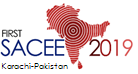 